National Manufacturing Day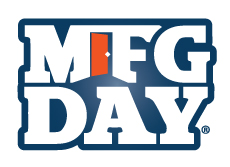 Friday, October 4, 2019Business/Industry Sponsor ApplicationName of Business___________________________________________________________________Address___________________________________________________________________________Contact Name______________________________________________________________________Contact Email______________________________________________________________________Contact Phone_____________________________________________________________________Number of Students/Educators Your Business Can Host at One Time:______________(30-40 preferred, however small groups will be needed as well.) Host a Tour: Share the maker experience with high school students through a tour, presentation and hands-on activities. I agree that the above company will host a group of students at the above place of business for approximately 1 hour, 45 minutes on October 4, 2019.Preferred time slot: We have room for lunch for the students (lunch expense is covered by MFG Day funds at no-cost to host site).Presenting Sponsor:                                                                                                         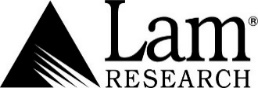 Platinum Sponsor-$2,500 (Two available)-Company logo on sleeve of t-shirt, ten Mfg. Day t-shirts, company logo on School to Career Manufacturing Day webpage, designated as Platinum sponsor on National Manufacturing Day website.Gold Sponsor-$1,000 (Eight available)-Company logo on back of t-shirt, five Mfg. Day t-shirts, company logo on School to Career Manufacturing Day webpage, designated as Gold sponsor on National Manufacturing Day website. Silver Sponsor-$500 (30 available)-Company name (large) on back of t-shirt, two Mfg. Day t-shirts, company name on School to Career Manufacturing Day webpage, designated as Silver sponsor on National Manufacturing Day website. All hosts qualify as Silver sponsors, however, can bump up their sponsorship with additional funding.Bronze Sponsor-$250 (30 available)-Company name (small) on back of t-shirt, 1 Mfg. Day t-shirt, and company name on School to Career Manufacturing Day webpage, designated as Bronze sponsor on National Manufacturing Day website. 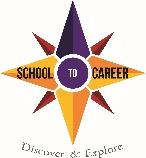  □    Morning (approx. 9:30a – 11:15a)All morning slots filled□  Afternoon (approx.. 11:45a -1:30p)□  Both-All morning slots filledPlease return this form to Lisa Klingsporn via email lisak@hillchamber.org. by Wednesday, August 4, 2019            Sponsorship payments should be made out to Hillsboro Chamber.                                                       Questions? Email lisak@hillchamber.org or call 503.726-2154.                                      